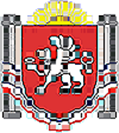 АДМИНИСТРАЦИЯВОЙКОВСКОГО СЕЛЬСКОГО  ПОСЕЛЕНИЯЛЕНИНСКОГО РАЙОНА                  РЕСПУБЛИКИ КРЫМ      РОССИЙСКОЙ  ФЕДЕРАЦИИПОСТАНОВЛЕНИЕ  № 62102 сентября 2019 г                                                                            с.Войково Об утверждении административного регламента предоставления муниципальной услуги  «Предоставление порубочного билета и (или) разрешения на пересадку деревьев и  кустарников» В соответствии со ст.12 Федерального закона от 27.07.2010 г. № 210-ФЗ «Об организации предоставления государственных и муниципальных услуг», на основании Закона Республики Крым от 10.12.2014 г.  «О растительном мире», федерального закона от 10.01.2002 г. № 7-Фз «Об охране окружающей среды» Федеральным законом от 19.07.2018 №204-ФЗ «О внесении изменений в Федеральный закон «Об организации предоставления государственных и муниципальных услуг», Уставом Администрации Войковского сельского поселения Ленинского района Республики Крым, администрация Войковского сельского поселения,                                         ПОСТАНОВЛЯЕТ:Утвердить прилагаемый регламент предоставления муниципальной услуги «Предоставление порубочного билета и ( или) разрешения на пересадку деревьев, кустарников на территории Войковского сельского поселения Ленинского района Республики Крым», согласно приложения.Разместить настоящее постановление в сети Интернет на официальном сайте Администрации Войковского сельского поселения Ленинского района Республики Крым: www.http://voikovosovet.ru/Контроль за исполнением данного Постановления оставляю за собой.И.о.Главы АдминистрацииВойковского сельского поселения                                                Е.А.Доценко                               Приложение к                     Постановлению                                                                                                                                    № 621 от 02.09.2019 гАдминистративный регламентпредоставления муниципальной услуги  «Предоставление порубочного билета и (или) разрешения на пересадку деревьев и  кустарников»Общие положения1.1. Предмет регулированияНастоящий административный регламент устанавливает порядок предоставления муниципальной услуги «Предоставление порубочного билета и (или) разрешения на пересадку деревьев и кустарников» (далее — муниципальная услуга) и стандарт предоставления муниципальной услуги, в том числе определяет сроки и последовательность административных процедур при предоставлении муниципальной услуги администрацией Войковского сельского поселения Ленинского муниципального района Республики Крым.1.2. Круг заявителейЗаявителями на получение муниципальной услуги являются физические и юридические лица или их уполномоченные представители.1.3. Ответственной за предоставление муниципальной услуги, является администрация Войковского сельского поселения Ленинского района Республики Крым (далее – Администрация).Место нахождения Администрации:  298221  Республика Крым, Ленинский район, село Войково , ул.Шоссейная ,10.Почтовый адрес Администрации:  298221  Республика Крым, Ленинский район, село Войково , ул.Шоссейная,10.Электронный адрес Администрации:   www.http://voikovosovet.ru/График работы Администрации: Прием по вопросам предоставления муниципальной услуги ведется Администрацией по адресу: 298221  Республика Крым, Ленинский район, село Войково , ул.Шоссейная ,10 , по следующему графику: понедельник, среда  с 9-00 до 17-00 (перерыв с 12-00 до 13-00) (время московское).Справочные телефоны:- общий тел/факс:  (06557) 66-6321.3.1.Муниципальная услуга может быть предоставлена при обращении в  государственное бюджетное учреждение Республики Крым  «Многофункциональный центр предоставления государственных и муниципальных услуг» (далее – МФЦ).1.3.2. Информирование о предоставлении муниципальной услуги осуществляется в форме:-непосредственного общения (при личном обращении либо по телефону) со специалистом Администрации;-ответа на письменное обращение;-ответа по электронной почте (при наличии)-размещения информационных материалов на официальном сайте, на информационном стенде, размещенном в помещении Администрации;- при обращении в  МФЦ.1.3.2.1. При устном обращении заявителя специалист Администрации, осуществляющий прием и консультирование, в пределах своей компетенции дает ответ самостоятельно.Если специалист Администрации, осуществляющий прием и консультирование,  не может дать ответ самостоятельно либо подготовка ответа требует продолжительного времени, он обязан предложить заявителю один из вариантов дальнейших действий:-изложить суть обращения в письменной форме;-назначить другое удобное для заявителя время для консультации;-дать консультацию в двухдневный срок по контактному телефону, указанному заявителем.Должностное лицо, осуществляющее консультирование по телефону, сняв трубку, должно представиться, назвав наименование органа местного самоуправления, свою должность, фамилию, имя и отчество.Время консультации по телефону, как правило, не должно превышать 10 минут.При невозможности должностным лицом, осуществляющим консультирование по телефону, предоставить информацию, указанное должностное лицо может предложить заявителю обратиться за необходимой информацией в форме письменной консультации.1.3.2.2.  Консультирование по письменным обращениям осуществляется в форме письменных ответов на письменные обращения заявителей. Специалист Администрации готовит разъяснения в пределах своей компетенции. Ответы на письменные обращения должны содержать ответы на поставленные вопросы, фамилию, инициалы и номер телефона исполнителя.Ответ на письменное обращение подписывается руководителем (заместителем руководителя) Администрации.Указанный ответ направляется по почте или факсу (при наличии) в зависимости от способа доставки, указанного в письменном обращении заявителя.Срок направления указанного ответа составляет тридцать календарных дней с момента регистрации в органе местного самоуправления письменного обращения заявителя.1.3.2.3. Консультирование по электронной почте (при наличии) осуществляется в режиме вопросов-ответов в течение пятнадцати календарных дней с момента регистрации в уполномоченном органе электронного обращения заявителя.1.3.2.4.  Все консультации являются безвозмездными.1.3.2.5. Сведения о местонахождении, графике работы, контактных телефонах, Интернет адресах, адресах электронной почты сообщаются при личном или письменном обращении, по номерам контактных телефонов, размещаются на Интернет-сайтах и на информационных стендах.1.3.2.6. Информирование о предоставлении муниципальной услуги через центр МФЦ осуществляется путем размещения информации на информационных стендах, путем использования средств телефонной связи, путем использования информационно-телекоммуникационных сетей общего пользования, в том числе по сети Интернет, электронной связи, также информация предоставляться при личном консультировании специалистом МФЦ.1.3.2.7. Информация о предоставлении муниципальной услуги должна быть доступна инвалидам.Стандарт предоставления муниципальной услуги2.1. Наименование муниципальной услуги – «Предоставление порубочного билета и (или) разрешения на пересадку деревьев и кустарников». 2.2. Муниципальная услуга предоставляется администрацией Войковского сельского поселения Ленинского района Республики Крым (далее – администрация поселения).При предоставлении услуги возможно взаимодействие с Федеральной службой государственной регистрации, кадастра и картографии Российской Федерации (Росреестр).          В соответствии с пунктом 3 части 1 статьи 7 Федерального закона от 27 июля 2010 года № 210-ФЗ «Об организации предоставления государственных и муниципальных услуг» органы, предоставляющие государственные услуги, и органы, предоставляющие муниципальные услуги, не вправе требовать от заявителя осуществления действий, в том числе согласований, необходимых для получения государственных и муниципальных услуг и связанных с обращением в иные государственные органы, органы местного самоуправления, организации, за исключением получения услуг и получения документов и информации, предоставляемых в результате таких услуг, включенных в перечни, указанные в части 1 статьи 9 настоящего Федерального закона.       Органы, предоставляющие муниципальные услуги не вправе требовать от заявителя представления документов и информации, отсутствие действий и (или) недостоверность которых не указывались при первоначальном отказе в приёме документов, необходимых для предоставления государственной услуги, либо в предоставлении государственной услуги, за исключением случаев, предусмотренных пунктом 4 части 1 статьи 7 данного Федерального закона.Результатом предоставления муниципальной услуги является предоставление заявителю:- порубочного билета и (или) разрешения на пересадку деревьев и кустарников; -  уведомления об отказе в выдаче разрешения с указанием причин.2.4. Срок предоставления муниципальной услуги.Срок предоставления муниципальной услуги составляет не более 30 дней со дня поступления заявления. В случае представления заявителем документов через МФЦ срок предоставления муниципальной услуги исчисляется со дня передачи документов в администрацию поселения.2.5. Правовой основой для предоставления муниципальной услуги являются следующие нормативные правовые акты:- Конституция Российской Федерации;- Градостроительный Кодекс Российской  Федерации;- Жилищный Кодекс Российской Федерации;- Федеральный закон от 10.01.2002 № 7-ФЗ «Об охране окружающей среды»;- Федеральный закон от 06.10.2003 № 131-ФЗ «Об общих принципах организации местного самоуправления в Российской Федерации»;- Федеральный закон от 27.07.2010 № 210-ФЗ «Об организации предоставления государственных и муниципальных услуг»;- Устав Войковского сельского поселения.2.6. Исчерпывающий перечень документов, необходимых в соответствии с законодательством или иными нормативными правовыми актами для предоставления услугиДля предоставления муниципальной услуги заявитель предоставляет (в том числе в электронной форме) в администрацию поселения следующие документы:1) заявление о предоставление порубочного билета и (или) разрешения на пересадку деревьев и  кустарников согласно приложению № 1 , в котором указываются:а) сведения о заявителе:-для юридического лица: полное наименование, фамилия, имя, отчество руководителя, место нахождения, контактный телефон;-для индивидуального предпринимателя: фамилия, имя, и отчество индивидуального предпринимателя, место его жительства, контактный телефон;-для физического лица: фамилия, имя и отчество, место его жительства, контактный телефон;б) основание для вырубки деревьев;2) план-схема расположения деревьев;3) копия решения общего собрания собственников помещений, при положительном решении большинством не менее двух третей голосов от общего числа голосов при планируемой вырубке, санитарной обрезке деревьев, располагающихся на территории земельного участка многоквартирного дома.При подаче заявления заявитель предоставляет паспорт, доверенность (если от имени заявителя выступает уполномоченный представитель).2.7. Исчерпывающий перечень оснований для отказа в приеме документов, необходимых для предоставления муниципальной услугиВ случае если представленные документы не соответствуют следующим требованиям, установленным законодательством Российской Федерации:- тексты документов должны быть написаны разборчиво, наименование юридических лиц должны быть написаны без сокращения, с указанием их места нахождения, фамилии, имени, отчества физических лиц, адреса из места жительства;- в документах не должно быть подчисток, приписок, зачеркнутых слов и иных, не оговоренных исправлений;-документы недопустимо исполнять карандашом;- документы не должны иметь серьезных повреждений, наличие которых не позволяет однозначно истолковать их содержание.Администрация поселения предоставляет в письменном виде извещение — отказ в  регистрации заявления по предоставлению муниципальной услуги, согласно  приложению № 2.2.8. Исчерпывающий перечень оснований для приостановления и (или) отказа в предоставлении муниципальной услугиОснованиями для отказа в предоставлении муниципальной услуги являются:-отсутствие права на объект или объекты недвижимости в пределах территории, на которой предполагается вырубка деревьев, кустарников; - отсутствие основания на вырубку деревьев, кустарников;- отсутствие копии положительного решения общего собрания собственников помещений при планируемой вырубке, санитарной обрезке деревьев и сносе газонов, располагающихся на территории земельного участка многоквартирного дома;- подача заявления о получении разрешения на вырубку деревьев, кустарников с нарушением установленных требований или заявления, содержащего недостоверные сведения.Администрация поселения предоставляет в письменном виде извещение - отказ в  предоставлении  муниципальной  услуги,  согласно приложению № 3.2.9. Перечень услуг, необходимых и обязательных для предоставления муниципальной услугиПредоставление услуг, необходимых и обязательных для предоставления муниципальной услуги, не требуется.2.10. Порядок, размер и основания взимания государственной пошлины или иной платы, взимаемой за предоставление муниципальной услугиМуниципальная услуга предоставляется бесплатно.2.11. Максимальный срок ожидания в очереди при подаче запроса о предоставлении муниципальной услугиМаксимальный срок ожидания в очереди при подаче заявления и при получении результата предоставления услуги не должен превышать 15 минут.Максимальный срок получения результата предоставления услуги составляет 30 календарных дней.Максимальный срок ожидания в очереди при подаче запроса о предоставлении муниципальной услуги и при получении результата предоставления муниципальной услуги составляет 15 минут. 2.12. Срок и порядок регистрации заявления заявителя о предоставлении муниципальной услугиСрок регистрации заявления и прилагаемых к нему документов составляет:на личном приеме граждан - не  более 15 минут;при поступлении заявления и документов по почте, электронной почте или через МФЦ — не более 3 рабочих дней со дня поступления в администрацию поселения.2.13. Требования к помещениям, в которых предоставляется муниципальная услуга, к месту ожидания и приема.2.13.1. Помещения, в которых предоставляется муниципальная услуга, должны соответствовать санитарно-эпидемиологическим правилам и нормативам «Гигиенические требования к персональным электронно-вычислительным машинам и организации работы. СанПиН 2.2.2/2.4.1340-03» и «Гигиенические требования к естественному, искусственному и совмещенному освещению жилых и общественных зданий. СанПиН 2.2.1/2.1.1.1278-03».2.13.2.  Помещения должны быть оборудованы противопожарной системой, средствами пожаротушения и оповещения о возникновении чрезвычайной ситуации, системой охраны.2.13.3. Каждое рабочее место специалистов должно быть оборудовано персональным компьютером с возможностью доступа к необходимым информационным базам данных, печатающим устройством, бумагой, расходными материалами, канцелярскими товарами в количестве, достаточном для предоставления муниципальной услуги.2.13.4.  Помещения для работы с заявителями предпочтительно размещать на нижних этажах зданий.2.13.5. Вход в здание должен быть оборудован удобной лестницей с поручнями, а также пандусами для беспрепятственного доступа инвалидов, включая инвалидов, использующих кресла-коляски. 2.13.6.  Помещения должны быть оборудованы информационными стендами, предназначенными для размещения материалов, касающихся предоставления муниципальной услуги. Информационные стенды должны содержать образцы заполнения заявлений и перечень документов, необходимых для предоставления муниципальной услуги, а также настоящий административный регламент, извлечения из муниципальных нормативных правовых актов, регулирующих предоставление муниципальной услуги, график приема граждан, номера телефонов для получения справочной информации, порядок обжалования решений, действий (бездействия) лиц, предоставляющих муниципальную услугу.2.13.7. Места ожидания должны иметь условия, удобные для граждан и оптимальные для работы специалистов. Места ожидания оборудуются стульями. Количество мест ожидания определяется, исходя из фактической нагрузки и возможности для их размещения в помещении.2.13.8. Места для приема заявителей оборудуются с учетом возможности оформления документов (стульями, столами), канцелярскими принадлежностями, и должны соответствовать установленным санитарным, противопожарным и иным нормам и правилам.2.13.9. Требования к обеспечению доступности инвалидов в соответствии  с законодательством Российской Федерации о социальной защите инвалидов. - возможность самостоятельного передвижения по территории, на которой расположен объект, в целях доступа к месту предоставления муниципальной услуги;-сопровождение инвалидов, имеющих стойкие расстройства функции зрения и самостоятельного передвижения по территории учреждения, а также при пользовании услугой; -допуск сурдопереводчика и тифлосурдопереводчика;-дублирование необходимой для инвалидов звуковой и зрительной информации;-допуск собаки-проводника при наличии документа, подтверждающего ее специальное обучение и выдаваемого по форме и в порядке, которые определяются федеральным органом исполнительной власти, осуществляющим функции по выработке и реализации государственной политики и нормативно-правовому регулированию в сфере социальной защиты населения;-на каждой стоянке (остановке) автотранспортных средств около административного здания выделяется не менее 10 процентов мест (но не менее одного места) для парковки специальных автотранспортных средств инвалидов.2.13.10.  В случаях, если существующее административное здание и объекты социальной, инженерной и транспортной инфраструктур невозможно полностью приспособить с учетом потребностей инвалидов, необходимо принимать меры для обеспечения доступа инвалидов к месту предоставления услуги, согласованные с одним из общественных объединений инвалидов, осуществляющих свою деятельность на территории поселения, меры для обеспечения доступа инвалидов к месту предоставления услуги либо, когда это возможно, обеспечить предоставление необходимых услуг по месту жительства инвалида или в дистанционном режиме.2.14.  Основным показателем качества и доступности муниципальной услуги является ее соответствие установленным требованиям и удовлетворенность заявителей предоставленными муниципальными  услугами.Оценка качества и доступности муниципальной услуги должна осуществляться по следующим показателям:- степень информированности граждан о порядке предоставления муниципальной услуги (доступность информации о муниципальной услуге, возможность выбора способа получения информации);- возможность выбора заявителем форм предоставления  муниципальной услуги;- транспортная доступность к местам предоставления муниципальной услуги;- обеспечение беспрепятственного доступа лиц с ограниченными возможностями передвижения к помещениям, в которых предоставляется муниципальная услуга;- своевременность предоставления муниципальной услуги в соответствии со стандартом ее предоставления.- соблюдение сроков предоставления муниципальной услуги и сроков выполнения административных процедур при предоставлении муниципальной услуги;-  отсутствие обоснованных жалоб со стороны заявителей по результатам предоставления муниципальной услуги;- предоставление возможности подачи заявления о предоставлении муниципальной услуги и документов (содержащихся в них сведений), необходимых для предоставления муниципальной услуги, в форме электронного документа;- предоставление возможности получения информации о ходе предоставления муниципальной услуги, в том числе с использованием информационно-коммуникационных технологий.Количество взаимодействий с должностными лицами при предоставлении муниципальной услуги и их продолжительность:- количество взаимодействий с должностными лицами при предоставлении муниципальной услуги в случае личного обращения заявителя не может превышать двух раз. 3. Состав, последовательность и сроки выполнения административных процедур, требования к порядку их выполнения, в том числе особенности выполнения административных процедур в электронной форме3.1. Представление муниципальной услуги включает в себя следующие административные процедуры:1. Приём заявлений.2. Рассмотрение и принятие решения по заявлению на выдачу порубочного билета и (или) разрешения на пересадку деревьев и кустарников.3. Оформление и выдача порубочного билета и/или разрешения на пересадку деревьев и кустарников (отказ в оформлении и выдаче порубочного билета и/или разрешения на пересадку деревьев и кустарников).3.2. Приём и регистрация заявлений.Основанием для начала процедуры оформления и выдачи порубочного билета и/или разрешения на пересадку деревьев и кустарников является поступление в администрацию поселения письменного заявления:- по почте;- по электронной почте;- поступившее через МФЗ;- доставленное заявителем лично.Заявления, направленные в администрацию поселения почтовым отправлением, по электронной почте, поступившее через МФЗ или полученные при личном обращении заявителя, регистрируются в порядке делопроизводства. По желанию заявителя при приёме и регистрации заявления на втором экземпляре сотрудник администрации поселения, осуществляющий приём, проставляет отметку о принятии заявления с указанием присвоенного регистрационного порядкового номера.Максимальный срок выполнения действия составляет 5 минут. Действие совершается в присутствии заявителя.Максимальный срок выполнения процедуры регистрации составляет 1 день.После регистрации заявление передаётся в порядке делопроизводства на рассмотрение председателю Войковского сельского поселения - главе администрации Войковского сельского поселения (далее — глава администрации). Глава администрации в соответствии со своей компетенцией передаёт заявление уполномоченному лицу администрации поселения для организации исполнения муниципальной услуги. Максимальная длительность выполнения действия составляет 2 дня.Максимальная длительность выполнения действия составляет 1 день.Максимальный срок выполнения действий по регистрации и принятию к исполнению заявлений должностных лиц организаций, на территории которых возникла необходимость вырубки (сноса) деревьев и кустарников и/или пересадки деревьев и кустарников в целях предотвращения либо в ходе ликвидации аварийных и иных чрезвычайных ситуаций составляет 4 часа.3.3. Рассмотрение и принятие решения по заявлению на выдачу порубочного билета и (или) на пересадку деревьев и кустарников.3.3.1 Основанием для начала процедуры рассмотрения и принятия решения по выдаче порубочного билета и (или) на пересадку деревьев и кустарников является получение уполномоченным лицом администрации поселения заявления и пакета документов с отметкой о регистрации.Принятые к рассмотрению заявления классифицируются на три группы.Первая группа – заявления на выдачу порубочного билета и (или) разрешения на пересадку деревьев и кустарников при осуществлении строительства, реконструкции или капитального ремонта объектов капитального строительства вне пределов зелёных зон зелёного фонда (далее – первая группа заявлений).Вторая группа – заявления на выдачу порубочного билета и (или) разрешения на пересадку деревьев и кустарников при проведении реконструкций зеленых насаждений, санитарных рубок и/или пересадки, рубок ухода и/или пересадки, вырубки (сносе) и/или пересадки зеленых насаждений по предписаниям главного государственного инспектора безопасности дорожного движения Ленинского района об устранении нарушений нормативных правовых актов и технических норм в области обеспечения безопасности дорожного движения, а также на основании заключения главного государственного санитарного врача по Симферопольскому району (далее – вторая группа заявлений).Третья группа – заявления на выдачу порубочного билета и (или) разрешения на пересадку деревьев и кустарников в целях предотвращения либо в ходе ликвидации аварийных и чрезвычайных ситуаций, ремонта подземных коммуникаций и капитальных инженерных сооружений (далее – третья группа заявлений).Уполномоченное лицо администрации поселения осуществляет проверку поступившего заявления и прилагаемых документов на соответствие настоящему Регламенту.Максимальная длительность выполнения действия составляет 3 дня.3.3.2 Уполномоченное лицо администрации поселения в случае обнаружения ошибок (отсутствия обязательных сведений или неточностей) информирует заявителя и предлагает устранить замечания в течение двух недель. Уведомление заявителя осуществляется по телефону (с регистрацией телефонограммы), лично (с отметкой о возврате заявителю документов в журнале регистрации заявлений).Максимальная длительность выполнения действия составляет 2 дня.3.3.3 Уполномоченное лицо администрации поселения готовит пакет документов для предоставления на рассмотрение Комиссии по учету и вырубке (сносу) деревьев и кустарников и компенсационному озеленению на территории Войковского сельского поселения (далее – Комиссия). Состав Комиссии определяется постановлением главы администрации Белинского сельского поселения.При рассмотрении заявлений уполномоченное лицо администрации поселения:а) готовит предложение председателю Комиссии о сроках проведения обследования земельного участка, на котором расположены деревья и кустарники.Максимальный срок выполнения действия – 2 дня.Комиссия осуществляет обследование земельного участка, на котором расположены деревья и кустарники, с составлением акта обследования зеленых насаждений по установленной форме.Максимальный срок выполнения действия – 8 дней.в) производит расчёт компенсационной стоимости зелёных насаждений, подлежащих вырубке (сносу) и/или пересадке, по установленной форме, в случаях, предусмотренных действующим законодательством (расчет компенсационной стоимости утверждается председателем комиссии);г) передаёт указанный расчет заявителю в случае взимания компенсационной стоимости.Максимальный срок выполнения действия – 5 дней.Суммарный срок выполнения – 15 рабочих дней со дня регистрации заявления.3.4 Оформление и выдача порубочного билета и (или) разрешения на пересадку деревьев и кустарников (отказ в выдаче билета).3.4.1 Оформление и выдача порубочного билета и (или) разрешения на пересадку деревьев и кустарников.Порубочный билет и (или) разрешение на пересадку деревьев и кустарников оформляется уполномоченным лицом администрации поселения, рассматривающим соответствующее заявление, и утверждается главой поселения:- при принятии Комиссией решения о разрешении вырубки (сноса) деревьев и кустарников и/или пересадки деревьев и кустарников (при рассмотрении первой группы заявлений);- после оплаты заявителем в бюджет поселения компенсационной стоимости зелёных насаждений (при рассмотрении первой группы заявлений);- после освидетельствования Комиссией места вырубки (сноса) и (или) пересадки деревьев и кустарников и составления акта обследования (при рассмотрении третьей группы заявлений).Утверждённый порубочный билет и (или) разрешение на пересадку деревьев и кустарников выдаётся уполномоченным лицом администрации поселения заявителю лично, с отметкой в журнале регистрации и выдачи порубочных билетов, либо почтовым отправлением с сопроводительным письмом за подписью главы поселения.Порубочный билет и (или) разрешение на пересадку деревьев и кустарников выдаются сроком на один год.Срок действия порубочного билета и (или) разрешения на пересадку деревьев и кустарников может продлеваться ежегодно, но не должен превышать срока действия разрешения на строительство объекта капитального строительства.Компенсационная стоимость сохраненных в неповрежденном состоянии зеленых насаждений, разрешенных к вырубке (сносу) и (или) пересадке, в ходе осуществления строительства, реконструкции, капитального ремонта объектов капитального строительства подлежит возврату лицу, получившему порубочный билет и (или) разрешение на пересадку деревьев и кустарников.Срок действия порубочного билета и (или) разрешения на пересадку деревьев и кустарников для проведения санитарных рубок и (или) пересадки, рубок ухода и (или) пересадки, а также рубок и (или) пересадки деревьев и кустарников с целью восстановления нормативного светового режима в жилых и нежилых помещениях, затеняемых зелеными насаждениями, составляет один год.Срок действия порубочного билета и (или) разрешения на пересадку деревьев и кустарников, выданных на основании предписания главного государственного инспектора безопасности дорожного движения Ленинского района, соответствует сроку действия предписания, но не более одного года.Копия порубочного билета и (или) разрешения на пересадку деревьев и кустарников направляется в администрацию поселения для хранения в соответствии с утверждённой номенклатурой дел.Максимальный срок выполнения действия – 3 дня.3.4.2. Оформление отказа в выдаче разрешения.Уполномоченное лицо администрации поселения при выявлении обстоятельств, являющихся основанием для отказа в предоставлении муниципальной услуги в соответствии с п. 2.8 настоящего Регламента, готовит письмо в трех экземплярах об отказе в оформлении, согласовании и утверждении порубочного билета и (или) разрешения на пересадку деревьев и кустарников с указанием оснований для отказа и с приложением акта обследования зелёных насаждений (по первой группе заявлений).Подготовленное письмо об отказе в предоставлении муниципальной услуги направляется в порядке делопроизводства на подпись главе поселения с последующей регистрацией в журнале исходящей корреспонденции.Один экземпляр письма с отказом в оформлении, согласовании и утверждении порубочного билета и (или) разрешения на пересадку деревьев и кустарников направляется в адрес заявителя, способом, указанным в заявлении. Второй экземпляр хранится в администрации поселения в соответствии с утверждённой номенклатурой дел.Максимальный срок выполнения действия – 3 дня.3.5. Осуществление вырубки (сноса) и (или) пересадки деревьев и кустарников.3.5.1 Непосредственно перед осуществлением вырубки (сноса) и/или пересадки деревьев и кустарников уполномоченное лицо администрации поселения, организует работу Комиссии по участию в пометке в натуре производителем работ всех подлежащих вырубке (сносу) зеленых насаждений красной краской, предназначенных для пересадки – желтой в соответствие с генпланом и/или подеревной съёмкой с перечетной ведомостью с составлением соответствующего акта, утверждаемого председателем комиссии.Максимальный срок выполнения действия – 3 дня.3.5.2. По завершении работ составляется акт освидетельствования места вырубки (сноса) и/или пересадки деревьев и кустарников, который подписывается собственником, арендатором и пользователем, застройщиком земельного участка либо их представителями, производителем работ, а также комиссией и утверждается председателем комиссии.Максимальный срок выполнения действия – 5 дней.3.5.3. В случае повреждения газона, зеленых насаждений на прилегающих к месту вырубки и/или пересадки земельных участках производителем работ проводится их обязательное восстановление в сроки, согласованные с собственником, арендатором и пользователем, застройщиком либо их представителями, с информированием в течение 3 (трех) рабочих дней администрации поселения.Максимальный срок выполнения действия – 3 дня.Восстановительные работы проводятся в течение полугода с момента причинения повреждения.4. Формы контроля за исполнениемадминистративного регламента4.1. Текущий контроль за принятием решений, соблюдением и исполнением положений административного регламента и иных нормативных правовых актов, устанавливающих требования к предоставлению муниципальной услуги, осуществляется главой администрации Войковского сельского поселения Ленинского района Республики Крым (далее – Глава) непосредственно при предоставлении муниципальной услуги, а также путем организации проведения проверок в ходе предоставления муниципальной услуги. По результатам проверок Глава дает указания по устранению выявленных нарушений и контролирует их исполнение.Текущий контроль может включать рассмотрение, принятие решений и подготовку ответов на обращения заинтересованных лиц, содержащие жалобы на решения (действия, бездействие), принимаемые (осуществляемые) в ходе предоставления муниципальной услуги.4.2. Ответственный специалист Администрации и должностное лицо Администрации, непосредственно участвующие в предоставлении муниципальной услуги, несут персональную ответственность за соблюдение сроков и порядка приема документов, своевременности направления межведомственных запросов, соответствие результатов рассмотрения заявления требованиям законодательства, принятие мер по проверке представленных документов, соблюдение сроков и порядка предоставления муниципальной услуги, соблюдение сроков и порядка подготовки отказа в предоставлении муниципальной услуги, соблюдение сроков и порядка выдачи разрешений, вручения (направления) уведомлений. В частности несут ответственность за:- требование у заявителей документов или платы, не предусмотренных Административным регламентом;- нарушение сроков регистрации запросов заявителя о предоставлении муниципальной услуги;- нарушение сроков предоставления муниципальной услуги;- направление необоснованных межведомственных запросов;- нарушение сроков подготовки межведомственных запросов.Персональная ответственность закрепляется в должностных регламентах в соответствии с требованиями законодательства.4.3. Оценка качества предоставления муниципальной услуги, последующий контроль за исполнением административного регламента осуществляется Главой и включает в  себя проведение проверок, выявление и устранение нарушений прав заинтересованных лиц, оформление актов проверок, подготовку предложений по повышению качества предоставления муниципальной услуги и недопущению выявленных нарушений.Плановые проверки качества предоставления муниципальной услуги, исполнения административного регламента осуществляются Главой в соответствии с графиком проверок, не реже одного раза в три года.Внеплановые проверки осуществляются Главой при наличии жалоб на исполнение административного регламента.4.4. По результатам проверок лица, допустившие нарушения административного регламента, привлекаются к дисциплинарной ответственности в соответствии с Трудовым кодексом Российской Федерации, законодательством о муниципальной службе.За неправомерные решения (действия, бездействие), принимаемые (осуществляемые) в ходе предоставления муниципальной услуги, являющиеся административными правонарушениями или преступлениями, виновные лица могут быть привлечены к административной или уголовной ответственности в соответствии с законодательством Российской Федерации.4.5. Контроль за предоставлением муниципальной услуги со стороны граждан осуществляется путем получения информации о наличии в решениях, действиях (бездействии) органа, предоставляющего муниципальную услугу, а также должностных лиц и муниципальных служащих, участвующих в предоставлении муниципальной услуги, нарушений положений административного регламента и иных нормативных правовых актов, устанавливающих требования к предоставлению муниципальной услуги.Граждане и юридические лица вправе обжаловать решения (действия, бездействие), принимаемые (осуществляемые) в ходе предоставления муниципальной услуги, в порядке, установленном разделом 5 административного регламента.4.6. Контроль соблюдения специалистами МФЦ последовательности действий, определённых административными процедурами, осуществляется директором МФЦ.5. Досудебный (внесудебный) порядок обжалования решений и действий (бездействия) управления, а также должностных лиц, муниципальных служащих Администрации5.1. Заявитель имеет право на судебное и досудебное (внесудебное) обжалование решений и действий (бездействия), принимаемых (осуществляемых) в ходе предоставления муниципальной услуги.5.2. Предметом досудебного (внесудебного) обжалования могут быть решения и действия (бездействие), принимаемые (осуществляемые) в ходе предоставления муниципальной услуги, в том числе:5.2.1. Нарушение срока регистрации запроса заявителя о предоставлении муниципальной услуги.5.2.2. Нарушение срока предоставления муниципальной услуги.5.2.3.  Требование представления заявителем документов или информации либо осуществления действий, представление или осуществление которых не предусмотрено   нормативными правовыми актами Российской Федерации, Республики Крым, администрации для предоставления муниципальной услуги. Требование у заявителя при предоставлении государственной услуги документов или информации, отсутствие и (или) недостоверность которых не указывались при первоначальном отказе в приеме документов, необходимых для предоставления государственной услуги, за исключением случаев, предусмотренных пунктом 4 части 1 статьи 7 указанного Федерального закона.5.2.4. Отказ в приеме документов, предоставление которых предусмотрено нормативными правовыми актами Российской Федерации, нормативными правовыми актами субъектов Российской Федерации, муниципальными правовыми актами для предоставления муниципальной услуги, у заявителя.5.2.5. Отказ в предоставлении  муниципальной услуги, если основания отказа не предусмотрены федеральными законами и принятыми в соответствии с ними иными нормативными правовыми актами Российской Федерации, нормативными правовыми актами субъектов Российской Федерации, муниципальными правовыми актами.5.2.6. Затребование с заявителя при предоставлении муниципальной услуги платы, не предусмотренной нормативными правовыми актами Российской Федерации, нормативными правовыми актами субъектов Российской Федерации, муниципальными правовыми актами.5.2.7. Отказ Администрации, должностного лица Администрации в исправлении допущенных опечаток и ошибок в выданных в результате предоставления муниципальной услуги документах либо нарушение установленного срока таких исправлений.5.3. Заявитель вправе по письменному заявлению получить в Администрации информацию и документы, необходимые для обоснования жалобы, при условии, что это не затрагивает права, свободы и законные интересы других лиц, и если указанные информация и документы не содержат сведений, составляющих государственную или иную охраняемую законом тайну.Необходимая информация и документы должны быть представлены заявителю не позднее 3 рабочих дней со дня поступления в Администрацию соответствующего запроса.5.4. Жалоба подается в Администрацию в письменной форме на бумажном носителе либо в электронной форме на имя Главы. 5.5. Жалоба может быть направлена по почте, через многофункциональный центр, с использованием информационно-телекоммуникационной сети "Интернет", официального сайта органа, предоставляющего муниципальную услугу, единого портала государственных и муниципальных услуг либо регионального портала государственных и муниципальных услуг, а также может быть принята при личном приеме заявителя.5.6. Жалоба должна содержать:5.6.1. Наименование органа, предоставляющего муниципальную услугу, должностного лица органа, предоставляющего муниципальную услугу, либо муниципального служащего, решения и действия (бездействие) которых обжалуются.5.6.2. Фамилию, имя, отчество (последнее - при наличии), сведения о месте жительства заявителя - физического лица либо наименование, сведения о месте нахождения заявителя - юридического лица, а также номер (номера) контактного телефона, адрес (адреса) электронной почты (при наличии) и почтовый адрес, по которым должен быть направлен ответ заявителю.5.6.3. С ведения об обжалуемых решениях и действиях (бездействии) Администрации, должностного лица либо муниципального служащего Администрации.5.6.4. Доводы, на основании которых заявитель не согласен с решением и действием (бездействием) Администрации, должностного лица либо муниципального служащего Администрации. Заявителем могут быть представлены документы (при наличии), подтверждающие доводы заявителя, либо их копии.5.7. Жалоба, поступившая в Администрацию, рассматривается Главой в течение пятнадцати рабочих дней со дня ее регистрации, а в случае обжалования отказа в приеме документов у заявителя либо в исправлении допущенных опечаток и ошибок или в случае обжалования нарушения установленного срока таких исправлений - в течение пяти рабочих дней со дня ее регистрации.5.8.  Исчерпывающий перечень случаев, в которых ответ на жалобу не даётся.5.8.1. Наличие в жалобе нецензурных либо оскорбительных выражений, угроз жизни, здоровью и имуществу должностного лица, а также членов его семьи.5.8.2. Отсутствие возможности прочитать какую-либо часть текста жалобы, фамилию, имя, отчество (последнее - при наличии) уполномоченного (законного) представителя заявителя и(или) почтовый адрес заявителя, указанные в жалобе.5.9. По результатам рассмотрения жалобы Глава принимает одно из следующих решений:5.9.1. Удовлетворяет жалобу, в том числе в форме отмены принятого решения, исправления допущенных опечаток и ошибок в выданных в результате предоставления муниципальной услуги документах, возврата заявителю денежных средств, взимание которых не предусмотрено нормативными правовыми актами Российской Федерации, нормативными правовыми актами субъектов Российской Федерации, муниципальными правовыми актами, а также в иных формах.5.9.2. Отказывает в удовлетворении жалобы.5.10. Не позднее дня, следующего за днем принятия решения, указанного в  пункте 5.7. административного регламента, заявителю в письменной форме и по желанию заявителя в электронной форме направляется мотивированный ответ о результатах рассмотрения жалобы.5.11. В случае установления в ходе или по результатам рассмотрения жалобы признаков состава административного правонарушения или преступления, Глава незамедлительно направляет имеющиеся материалы в органы прокуратуры.5.12. Администрация обеспечивает:а) оснащение мест приема жалоб;б) информирование заявителей о порядке обжалования решений и действий (бездействия), принимаемых (осуществляемых) в ходе  предоставления муниципальной  услуги,  посредством размещения информации на стендах в местах предоставления муниципальных услуг, на их официальных сайтах, на Едином портале;в) консультирование заявителей о порядке обжалования решений и действий (бездействия), принимаемых (осуществляемых) в ходе  предоставления муниципальной  услуги;г) заключение соглашений о взаимодействии в части осуществления многофункциональными центрами приема жалоб и выдачи заявителям результатов рассмотрения жалоб.5.13. Информацию о порядке подачи и рассмотрения жалобы можно получить:а) на официальном сайте органа, предоставляющего государственную услугу;б) в информационно-телекоммуникационной сети "Интернет", на портале федеральной государственной информационной системы "Единый портал государственных и муниципальных услуг (функций)";в) по телефонам, указанным в п. 1.3. Регламента;г) при личном обращении заявителя.5.14. Жалоба может быть подана заявителем через многофункциональный центр. При поступлении жалобы многофункциональный центр обеспечивает ее передачу в уполномоченный на ее рассмотрение орган в порядке и сроки, которые установлены соглашением о взаимодействии между многофункциональным центром и органом, предоставляющим государственную услугу (далее - соглашение о взаимодействии), но не позднее следующего рабочего дня со дня поступления жалобы.Жалоба на нарушение порядка предоставления муниципальной услуги многофункциональным центром рассматривается в соответствии с постановлением Правительства Российской Федерации от 16 августа 2012 г. N 840 "О порядке подачи и рассмотрения жалоб на решения и действия (бездействие) федеральных органов исполнительной власти и их должностных лиц, федеральных государственных служащих, должностных лиц государственных внебюджетных фондов Российской Федерации" (Собрание законодательства Российской Федерации, 2012, N 35, ст. 4829) органом, предоставляющим муниципальную услугу, заключившим соглашение о взаимодействии.При этом срок рассмотрения жалобы исчисляется со дня регистрации жалобы в уполномоченном на ее рассмотрение органе.5.15. Действия и решения, принятые в ходе исполнения муниципальной функции на основании Регламента, могут быть обжалованы в судебном порядке.Приложение № 1к административному регламенту ЗАЯВЛЕНИЕПрошу предоставить порубочный билет и (или) разрешение на пересадку деревьев и  кустарников» по адресу:__________________________________________________________________________________________________________________________________________________________В количестве: ____________  шт. деревьев ___________   шт. кустарников ________________________________________________________________________________________________________________________________________________________________________(особые отметки: деревья и кустарники аварийные, сухостойкие и т.д.)Цель вырубки _________________________________________________________________Основание для вырубки  ________________________________________________________Время проведения работ с _________________  20_____ года по __________ 20 ___ годаК заявлению прилагаются документы: _________________________________________________________________________________________________________________________Обязуюсь: 1) Вырубку деревьев, кустарников производить в соответствии с техникой безопасности.2) В случае, если действующими в Российской Федерации правилами (требованиями, техническими условиями) вырубка отдельных деревьев и (или) кустарников должна осуществляться с привлечением специализированных организаций (специалистов) или специального оборудования, обязуюсь обеспечить выполнение данных требований.3) Провести мероприятия по общему благоустройству территории после выполнения работ по  вырубке деревьев и кустарников (включая вывоз стволов деревьев, веток, иного мусора, проведение планировочных работ).______________         ________________________                     _____________________       дата                                                                          подпись                                                         Ф.И.ОМ.П.Приложение № 2к административному регламенту                                                                                                          ____________________________________                 (Ф.И.О. заявителя)                                                                                                                                                                     ____________________________________                                                                                    (адрес заявителя)                                                                                                                                                                               ____________________________________ИзвещениеОТКАЗ В РЕГИСТРАЦИИ ЗАЯВЛЕНИЯпо предоставлению администрацией Войковского сельского поселениямуниципальной услуги «Предоставление порубочного билета и (или)разрешения на пересадку деревьев и  кустарников»№ _________                                                                         « _____»  _______  20 ____ г.       Администрация Войковского сельского поселения в лице главы _________________ на основании п. 2.7. Административного регламента по предоставлению муниципальной  услуги «Предоставление порубочного билета и (или)  разрешения на пересадку деревьев и кустарников» отказывает в регистрации заявления. Основание:И.о.Главы администрацииВойковского сельского поселения   _________    _______________М.П.	                                                      (подпись)                                 (Ф.И.О)Приложение № 3к административному регламенту                                                                                                                                                           _____________________________                                                                                         (Ф.И.О. заявителя)                                                                                                                                                                     ______________________________________________                                                        (адрес заявителя)                                                                                                                                                                       ______________________________________________ИзвещениеОТКАЗ предоставления администрацией Войковского сельского поселениямуниципальной услуги «Предоставление порубочного билета и (или)разрешения на пересадку деревьев и кустарников»№ _________                                                                        « _____»  _______  20 ____ г.       Администрация Войковского сельского поселения в лице главы _____________________ на основании п. 2.8. Административного регламента по предоставлению муниципальной  услуги «Предоставление порубочного билета и (или)  разрешения на пересадку деревьев и кустарников» отказывает в предоставлении данной услуги.Основание:И.о.Главы Администрации Войковского сельского поселения   _________    _______________М.П.	                                                      (подпись)                                 (Ф.И.О)Приложение № 4к административному регламенту                                                                                                                 Порубочный билет №____                                                                                          "___" ________ 20__ г.    На основании: заявления № ___от "__" _____ 20__ г., акта обследования №___ от "__" ______ 20__ г.  разрешить вырубить на территории Белинского сельского поселения Ленинского района Республики Крым               __________________________________________________________________________________________________________________________________________________________(указать место расположение, адрес произведения порубочных работ )деревьев _____, в том числе: аварийных ______;                       усыхающих _____;                       сухостойных_____;                       утративших декоративность ____; кустарников ______, в том числе: полностью усохших _____;                       усыхающих ______;самосев древесных пород с диаметром ствола до 4 см ____ шт.Разрешить нарушить ______ кв. м напочвенного покрова (в т.ч. газонов), ____кв. м плодородного слоя земли.    После завершения работ провести освидетельствование места рубки на предмет   соответствия количества вырубленных деревьев и кустарников указанному в порубочном  билете, вывезти срубленную древесину и порубочные остатки.По окончании  строительства или ремонта благоустроить и озеленить территорию согласно проекту.    Сохраняемые зеленые насаждения огородить деревянными щитами до начала производства работ.          Срок окончания действия порубочного билета "__" ____ 20__ г.Примечание:    1. В случае невыполнения работ по вырубке в указанные сроки документы подлежат переоформлению.Председатель Белинского сельского совета –Глава администрации Белинского сельского поселения   _________    _______________М.П.	                                                      (подпись)                                 (Ф.И.О)Порубочный билет получил ____________________________________________________________________					Ф.И.О.  подпись, телефонИнформацию о выполнении работ сообщить по телефону 8 (36557) 66-632Порубочный билет закрытИ.о.Главы Администрации Войковского сельского поселения              __________     /____________/   М.П.	                                                                       Подпись                       Ф.И.ОПриложение № 5к административному регламенту                                                                                                                                                                                                                                 ______________________________________________                                                               (Ф.И.О. заявителя)                                                                                                                                                                     ______________________________________________                                                      (адрес заявителя)                                                             РАЗРЕШЕНИЕ № ______ на пересадку деревьев и кустарников Выдано предприятию, организации, физическому лицу ______________________________________________________________________________________________________( наименование, должность, фамилия, имя, отчество)Основание для проведения  работ по пересадке деревьев и кустарников________________________________________________________________________________________________________________________________________________________________________________________________________________________Разрешается пересадка  ________________________________________________________________________________________________________________________________(деревьев кустарников растущей, сухостойной, ветровальной древесины и др.)Состав насаждений, подлежащих пересадке_______________________________________________________________________________________________________________________________________________________________________________________________________________________________________________________________________________Примечание: __________________________________________________________________И.о.Главы Администрации Войковского сельского поселения   _________    _______________М.П.	                                                      (подпись)                                 (Ф.И.О)День неделиЧасы работы (обеденный перерыв) Часы приема граждан Понедельник с 8-00 до 17-00(перерыв с 12-00 до 13-00)с 9-00 до 17-00(перерыв с 12-00 до 13-00)Вторник с 8-00 до 17-00(перерыв с 12-00 до 13-00)Средас 8-00 до 17-00(перерыв с 12-00 до 13-00)С 9-00 до 17-00Перерыв с 12-00 до 13-00Четвергс 8-00 до 17-00(перерыв с 12-00 до 13-00)Пятницас 8-00 до 16-45(перерыв с 12-00 до 13-00)Суббота, воскресеньеВыходной день Выходной день И.о.Главе Администрации Войковского сельского поселения И.о.Главе Администрации Войковского сельского поселения от(наименование организации или ФИО,(наименование организации или ФИО,адрес, контактный телефон)адрес, контактный телефон)№п/пНаименование нарушения, допущенного заявителем при подаче заявления на регистрацию123№п/пНаименование нарушения, допущенных  заявителем123